PF 2655 Bullying 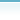 